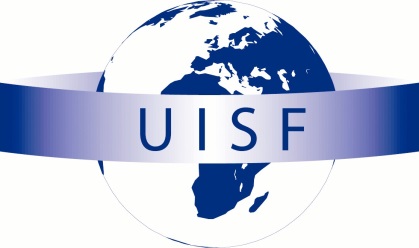 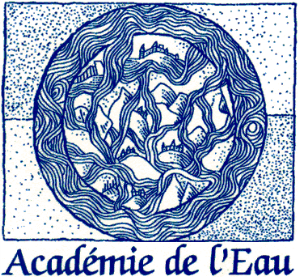 3ème Conférence Internationale sur l’EauCI. EAU 201318 et 19 novembre 2013 à AlgerSYNTHESE par Jean-Louis OLIVERSecrétaire Général de l’Académie de l’Eau,Administrateur de l’UISFSommaireRappelPréambuleRésuméSuites envisagéesConclusionAnnexesProgrammeExposé « Economie verte et gestion de l’eau »RAPPELL’Union Internationale des Ingénieurs et des Scientifiques Francophones (UISF) est une ONG domiciliée au siège de l’UNESCO à Paris. Elle bénéficie du précieux appui de cette grande institution multilatérale spécialisée dans le vaste domaine de la Science, de l’Education et de la Culture.L’UISF mène ainsi différentes opérations de coopération au Maghreb, en Afrique subsaharienne et au Proche Orient, notamment au Liban.Avec divers partenaires du Maghreb, l’UISF collabore-t-elle sur le thème stratégique « Education, Science et Technologie pour le développement au Maghreb ».Après Tunis (2010), Rabat (2011), la Conférence d’Alger (2013) clôt un premier cycle de Conférences « Science et Technologie pour le Développement au Maghreb ». Ce cycle comprenait :- - Le Colloque « Conservation du Patrimoine bâti », le 15 juin 2012 organisé par l’Université de Tlemcen (Algérie). Il a rassemblé environ 120 participants.Contact Professeur Fouad Elias MAMI, e_mami2003@yahoo.fr- Le Colloque « Modélisation en Hydraulique et Environnement », 7 et 8 novembre 2013,organisé par l’École Hassania de Travaux Publics, EHTP (Casablanca). Il a rassemblé près de 80 participants.Contact : Professeur Najat SEHRIR, najatsehrir@hayoo.fr- La Conférence « Ingénierie Géotechnique », les 18 et 19 novembre 2013,organisée par le Département Génie Civil de l’Université USTHB d’Alger. Elle a rassemblé plus de 300 participants.Contact : Professeur Ramdane BAHAR, bahar_rm@yahoo.fr- La Conférence Internationale sur l’Eau, les 18 et 19 novembre 2013,organisée par l’École Polytechnique d’Alger. Elle a été ouverte par M. le Ministre des Ressources en Eau et a rassemblé près de 250 participants.Contact : Professeur Ahmed KETTAB, kettab@yahoo.fr- Une séance plénière et de clôture de la Conférence d’Alger, le 19 novembre 2013, àl’hôtel Hilton.Madame Dalila NEDJRAOUI, Directeur de Recherche « Écologie et Environnement » à l’USTHB et Membre de la Commission Algérienne pour l’UNESCO a pris part à la séance de clôture.Au cours de cette séance, les conclusions et les recommandations des rencontres ci-dessus ont été présentées.Il est dans le rôle de l’UISF d’apporter son concours à la préparation et à la tenue de ces manifestations, de mobiliser ses experts et de s’impliquer dans la mise en œuvre des recommandations retenues. PREAMBULEL’UISF se réjouit de coopérer avec l’Ecole Nationale Polytechnique d’Alger et son Laboratoire de Recherches des Sciences de l’Eau, présidée par le Professeur Ahmed KETTAB, et de participer activement à cette 3ème Conférence Internationale sur l’eau. En effet, elle attache une grande importance au problème de l’eau, car celui-ci conditionne toute forme de développement d’ordre économique, social et environnemental.Cela est particulièrement vrai dans le bassin méditerranéen, au climat souvent aride et semi-aride, où la répartition de l’eau est très variable et même parfois contrastée, dans l’espace et dans le temps, selon les années et selon les saisons.Le problème de l’eau y est renforcé par la pression démographique, la croissance urbaine et le développement de l’agriculture, de l’industrie et des services. On y reviendra davantage dans l’exposé ci-joint sur « l’eau et croissance ou économie vertes ».Dans ce contexte, l’UISF a suscité un rapprochement entre l’Académie de l’Eau, la Société Hydrotechnique de France (SHF) et l’institut Méditerranéen de l’Eau (IME), pour œuvrer ensemble de façon plus efficace.Un autre rapprochement est également en cours avec l’UNESCO et le Programme Hydrologique International (PHI). D’ailleurs, l’Assemblée Générale des Nations unies a déclaré 2013 Année de la coopération internationale dans le domaine de l’eau.RESUMÉAu cours de ces dernières années, le Laboratoire de Recherches des Sciences de l’Eau de conférences internationales en 2005, puis en 2008, en partenariat avec un certain nombre d’organisations nationales et internationales, avec la participation de bon nombre d’experts de haut niveau.Cette 3ème Conférence Internationale sur l’Eau s’est inscrite dans la lignée des deux précédentes, en développant les échanges de connaissances, les partages d’expériences professionnelles et les débats entre communautés d’universitaires, enseignants ou chercheurs, les décideurs et les gestionnaires, sur des problématiques d’actualité et d’avenir.Plus de 200 participants ont pris part à cette manifestation, en provenance principalement d’Algérie, mais aussi du Maroc, de la Tunisie et de la Mauritanie.Les différentes sessions tenues durant ces deux journées ont principalement porté sur les thèmes suivants : La gestion intégrée des ressources en eau,La gouvernance de l’eau,L’accès et la tarification de l’eau potable,La gestion des eaux pluviales,L’assainissement urbains ; avec collecte traitement et réutilisation des eaux épurées, Les incidences du changement climatique.Les présentations ont ainsi été fort nombreuses et très diversifiées. L’Académie de l’Eau y a effectué une communication, lors de la première matinée, sur le thème « Economie verte et gestion de l’eau » dont le texte figure en annexe au présent rapport de mission.Dans chacune des sessions, il y a eu de multiples questions et réponses débattues, de façon animée, entre la salle et les conférenciers.SUITES ENVISAGÉESDans le cadre du programme pluriannuel d’action « Education, Science et Technologie pour le Développement au Maghreb » mené par l’UISF sous le patronage de l’UNESCO et en collaboration avec divers partenaires, cette 3ème Conférence Internationale sur l’Eau a permis d’envisager un certain nombre de suites d’intérêt général, à savoir :Constituer un réseau d’universitaires et de chercheurs impliqués dans le domaine de l’eau au Maghreb, avec l’appui de l’UNESCO, de l’UATI/UISF, et de leurs partenaires, notamment l’Académie de l’Eau, la Société Hydrotechnique de France (SHF) et l’Institut Méditerranéen de l’Eau (IME),Tenir régulièrement, chaque fois dans un pays différent, des rencontres scientifiques d’échange et de partage d’expérience dans la gestion des ressources et des usages de l’eau en Méditerranée,Entre ces rencontres régulières, tisser et développer les relations électroniques, et créer par exemple une plateforme internet, avec un site thématique interactif spécifique,Présenter une communication commune et/ou un événement parallèle dans le cadre de la session régionale « Méditerranée » du prochain Forum Mondial de l’Eau prévu à Daegu, en Corée, au printemps 2015.